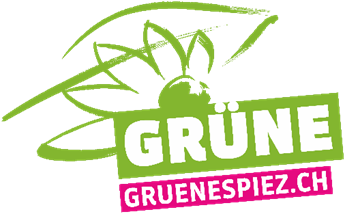 Jahresbericht 2020/2021 Vereinsjahr Juni 2020 bis Mai 2021Das vergangene Jahr war hauptsächlich durch die Spiezer Gemeindewahlen geprägt, die am 8. November 2020 stattgefunden haben.Die Grünen Spiez haben eine Liste mit 18 Personen zusammengestellt, die bereit gewesen waren, ihre Ideen im Grossen Gemeinderat für die Grünen Spiez zu vertreten. Die Liste umfasste 8 Frauen und 10 Männer. Die jüngste Kandidatin war 24 Jahre alt und der älteste 67 Jahre. Für die Wahl in den Gemeinderat setzte der Vorstand auf die bewährte Zusammenarbeit mit der SP. Bereits vor zwei Jahren haben erste Gespräche stattgefunden zwischen den Präsidentinnen der Grünen und der SP. Schlussendlich war es durch diese Zusammenarbeit möglich, die linken Wählerstimmen zu bündeln und mit 6 Kandidat*innen ins Rennen um die Gemeinderatssitze zu steigen. Die Grünen gingen mit Anna Zeilstra, Andreas Jaun und Daniel Brügger ins Rennen und die SP mit Ursula Zybach (kumuliert), Marianne Hayoz Wagner und Sandra Jungen. Der gemeinsame Auftritt wurde sorgfältig geplant und umgesetzt. Durch diese Zusammenarbeit war es für die Grünen Spiez möglich, auch auf Plakatwänden am Bahnhof oder an anderen Stellen in der Gemeinde in Erscheinung zu treten, was wir bis dahin sonst nicht gemacht haben. Für die Gestaltung des Prospektes haben wir Symbole zeichnen lassen und unsere Visionen für Spiez formuliert. Eine Seite des Prospektes war der gemeinsamen GR-Liste gewidmet. Die erste Hälfte des Vereinsjahres war mehrheitlich durch die Vorbereitungen für die Wahlen geprägt. Der Wahlkampf fand unter besonderen Umständen statt. So fand zum Beispiel kein Spiezmärit statt und es war generell erschwert, Flyer zu verteilen oder einfach so mit Personen ins Gespräch zu kommen, da das öffentliche Leben aufgrund von Corona-Massnahmen teilweise stillstand. Der Wahlkampf fand so in erster Linie in den Sozialen Medien, im Schaufenster am Bahnhof, im Spiezinfo und via persönliche Beziehungen statt.Nicht nur der Wahlkampf musste alternativ gestaltet werden, sondern auch der Wahltag selbst. Ein Zusammenkommen an einem Ort war aufgrund von Kontaktbeschränkungen nicht möglich. Daher fand eine kleine „Feier“ im virtuellen Rahmen statt, obwohl wir sehr viel zu Feiern gehabt hätten. Die Grünen Spiez haben einen sensationellen Erfolg verbuchen können. So wurde Anna Zeilstra gemeinsam mit zwei Frauen der SP in den Gemeinderat gewählt und sie lösten so zwei Männer aus dem rechten Lager ab. Aber nicht nur in der Exekutive konnten die Grünen zulegen, sondern insbesondere auch in der Legislative: Neu nehmen sechs statt bisher drei Personen für die Grünen Spiez im Grossen Gemeinderat von Spiez Einsitz. Andreas Jaun, Manuela Bhend, Laura Zimmermann, Benjamin Ritter, Bernhard Kopp und Bernhard Stöckli wurden in den GGR gewählt. Daniel Brügger konnte aufgrund von der Amtszeitbeschräkungsregelung nicht mehr für den GGR kandidieren. Anna Zeilstra erzielte im Grossen Gemeinderat, das viertbeste Gesamtresultat hinter vier Männern aus der SVP. Die Grünen konnten ihren Wähleranteil von 8,6 auf 14,6% im GGR erhöhen.Nach den Wahlen beschäftigte sich der Vorstand in erster Linie mit organisatorischen Aufgaben. Anna Zeilstra kündigte an, ihre Ämter als Partei- und Fraktionspräsidentin per 31.12.2020 abgeben zu wollen und daher musste der Vorstand und die Fraktion neu konstituiert werden. Manuela Bhend übernahm das Fraktionspräsidium und Benjamin Ritter hat sich als neuer Präsident der Grünen zur Verfügung gestellt. Daniel Brügger stellte seinen Sitz im Vorstand und sein Amt als Kassier auch zur Verfügung und wurde von Laura Zimmermann abgelöst. Im Hintergrund begannen auch bereits die ersten Vorbereitungen und für die Grossratswahlen im Jahr 2022.Wie bereits im Vorjahr haben im GGR Daniel Brügger, Anna Zeilstra und Andreas Jaun die Anliegen der Grünen vertreten. Sie haben sich an den Diskussionen rege beteiligt und das Politgeschehen mitgestaltet. Um ein Beispiel zu nennen, wurden im Zuge der Teilrevision der Gemeindeordnung, die Sitze in der GPK und der Planung, Umwelt- und Bau Kommission auf Antrag der Grünen Spiez aufgestockt. Auch in den Kommissionen haben sich Personen der Grünen Spiez engagiert. Sie waren in der Bildungskommission mit Benj Ritter, mit Felix Rittiner in der Planungs-, Umwelt- und Baukommission und durch Manuela Bhend in der Sozialkommission vertreten. Aufgrund der Wahlen und einer Änderung in den Behördenstrukturen wurden zu Beginn des Jahres 2021 die Sitze in den Kommissionen neu verteilt. So ist Bernhard Kopp in der GPK (im ersten Amtsjahr zugleich als Präsident), Manuela Bhend in der Bildungskommission, Laura Zimmermann und Andreas Jaun in der PUB, Bernhard Stöckli in der Sicherheitskommission vertreten.Das vergangene Jahr war ein äusserst erfolgreiches für die Grünen Spiez. Das klare Statement der Bevölkerung mit dem herausragenden Ergebnis bei den Wahlen fassen wir als klaren Auftrag der Wähler*innen auf, uns für ein grünes, ökologisches und sozial nachthaltiges Spiez einzusetzen.Herzlichen Dank für die Jahre, die ich die Grünen Spiez präsidieren durfte. Es war mir eine grosse Freude die Grünen Spiez gemeinsam mit euch, zu stärken und sie zu einem solch guten Wahlresultat zu führen. Danke für euer Vertrauen und eure Unterstützung.
07. Mai 2021, Präsidentin Grüne Spiez, Anna Katharina Zeilstra